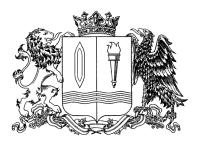 ПРАВИТЕЛЬСТВО ИВАНОВСКОЙ ОБЛАСТИПОСТАНОВЛЕНИЕот _______________ № _______-пг. ИвановоО внесении изменений в постановлениеПравительства Ивановской области от 13.12.2021 № 607-п«О региональном государственном контроле (надзоре) за состоянием, содержанием, сохранением, использованием, популяризацией и государственной охраной объектов культурного наследия»В соответствии с Федеральным законом  от 31.07.2020 № 248-ФЗ «О государственном контроле (надзоре) и муниципальном контроле в Российской Федерации», постановлением Правительства Российской Федерации от 25.06.2021 № 990 «»Об утверждении Правил разработки и утверждения контрольными (надзорными) органами программы профилактики рисков причинения вреда (ущерба) охраняемым законом ценностям» Правительство Ивановской области п о с т а н о в л я е т:Внести в постановление Правительства Ивановской области от 13.12.2021 № 607-п «О региональном государственном контроле (надзоре) за состоянием, содержанием, сохранением, использованием, популяризацией и государственной охраной объектов культурного наследия» следующие изменения:в приложении к постановлению:Пункт 12 изложить в следующей редакции:«12. Комитет ежегодно, не позднее 20 декабря года, предшествующего году проведения профилактических мероприятий, утверждает программу профилактики рисков причинения вреда (ущерба) охраняемым законом ценностям (далее – программа профилактики) в области охраны объектов культурного наследия, которая подлежит размещению на официальном сайте в информационно-телекоммуникационной сети Интернет в течение 5 дней со дня утверждения.».Абзац 6 пункта 18 изложить в следующей редакции:«Отказ от проведения обязательного профилактического визита направляется контролируемым лицом любым из способов, указанных в предложении о проведении профилактического визита.».Пункт 29 изложить в следующей редакции:«29. Обжалование решений Комитета, действий (бездействия) его должностных лиц осуществляется в соответствии с главой 9 Федерального закона № 248-ФЗ, в порядке, предусмотренном указанным Федеральным законом.Срок рассмотрения жалобы может быть продлен на двадцать рабочих дней в следующих исключительных случаях:1) проведение Комитетом служебной проверки по доводам, изложенным в жалобе;2) отсутствие должностного лица, действия (бездействие) которого обжалуются, по уважительной причине (нахождение в отпуске, командировка, временная нетрудоспособность), если для рассмотрения жалобы необходимы пояснения либо присутствие данного должностного лица;3) необходимость истребования дополнительных сведений и документов, которые находятся в распоряжении государственных органов, органов местного самоуправления либо подведомственных им организаций, и (или) выяснения дополнительных обстоятельств в связи с изложенными в жалобе доводами или установленными при рассмотрении жалобы обстоятельствами.».ГубернаторИвановской областиС.С. Воскресенский